Załącznik 1Opis przedmiotu zamówienia  Przedmiotem zamówienia jest opracowanie dokumentacji projektowo kosztorysowej wraz z uzyskaniem decyzji o realizacji zadania - skuteczne zgłoszenie lub pozwolenie na budowę dla budowy budynku „Budowa hali sportowej przy Zespole Szkół Zawodowych nr3                              w Starachowicach”I Zakres zamówienia:Wykonawca przedmiotu zamówienia będzie zobowiązany do wykonania:Dokumentacji projektowej:-	koncepcja projektowa budynku (wraz z wizualizacją) i zagospodarowanie terenu – projekt wstępny oraz szacunkowa wycena kosztów. Zaleca się przeprowadzenie konsultacji (eksperckich i społecznych) dotyczących przedkładanych inwestycji oraz udokumentowanie ich przebiegu i wyników, w celu:- optymalizacji zakresu rzeczowego oraz układu funkcjonalnego obiektu;- uzyskania akceptacji społecznej dla realizowanego przedsięwzięcia,w szczególności w gronie odbiorców końcowych (zawodników, trenerów, uczniów,przyszłych zarządzających pozostałych użytkowników)- Projekt budowlany, (wersja papierowa 4 egz. 1 egz. w wersji elektronicznej) - Projekt wykonawczy, (wersja papierowa 2 egz. 1 egz. w wersji elektronicznej)Dokumentacja powinna być wykonana zgodnie z:- Ustawą z dnia 7 lipca 1994 r. - Prawo budowlane (t.j. Dz.U. 2017 poz.1332),- Rozporządzeniem Ministra Transportu, Budownictwa i Gospodarki Morskiej z dnia 25 kwietnia 2012 r. w sprawie szczegółowego zakresu i formy projektu budowlanego (Dz.U.2012 poz. 462 z p.zm.)- Rozporządzeniem Ministra Infrastruktury z dnia 12 kwietnia 2002 r. w sprawie warunków technicznych jakim powinny odpowiadać budynki oraz ich usytuowanie (Dz.U.2002.75.690 z późn. zm.)- Ustawą o ochronie przeciwpożarowej z dnia 24 sierpnia 1991 r. (tj. Dz.U. 20017 poz.736),Dokumentacja powinna zawierać, uzyskane przez Projektanta w imieniu Zamawiającego wszelkie niezbędne warunki techniczne, uzgodnienia czy opinie, w szczególności należy uzyskać od dostawców ciepła warunki techniczne dotyczące przebudowy (remontu) instalacji c.o. i c.c.w.u., energii elektrycznej. Projektant ponosi wyłączną odpowiedzialność za treść dokumentacji projektowej będącej przedmiotem niniejszego zamówienia, poczynione w niej założenia i dokonane na jej potrzeby ustalenia.Projektant będzie weryfikował własnym staraniem i na własny koszt otrzymywane od Zamawiającego dokumenty i informacje pod względem ich zgodności ze stanem faktycznym.Dokumentacja musi zostać opatrzona przez Projektanta klauzulą zawierającą deklarację                     o kompletności i przydatności z punktu widzenia celu, któremu ma służyć. - Informacja BIOZ,-Dane efektywności energetycznej budynku do wniosku pozwolenie na użytkowanie,Informacje  zawarte  w  dokumentacji  projektowej  w  zakresie   technologii wykonania robót, doboru materiałów i urządzeń należy określić w sposób zgodny z  przepisami ustawy Prawo zamówień publicznych.Dokumentacji przetargowej:Kosztorys inwestorskiSporządzony w oparciu o Rozporządzeniem Ministra Infrastruktury z dnia 18 maja 2004 r. sprawie określenia metod i podstaw sporządzenia kosztorysu inwestorskiego, obliczania planowanych kosztów prac projektowych oraz planowanych kosztów robót budowlanych określonych w programie funkcjonalno użytkowym (Dz.U. 2014 nr.130. Poz. 1389), Przedmiar robót, Specyfikacja techniczna wykonania i odbioru robót, Dokumenty opracowane powinny być w oparciu o Rozporządzeniem Ministra Infrastruktury z dnia 
2 września 2004 r. w sprawie szczegółowego zakresu i formy dokumentacji projektowej, specyfikacji technicznych wykonania i odbioru robót budowlanych oraz programu funkcjonalno-użytkowego (Dz.U. z 2013 r. poz. 1129)Opracowana dokumentacja musi spełniać wymagania nakładane przez Ustawę Prawom Zamówień Publicznych z dnia 29 stycznia 2004 r. (t.j. Dz. U. z 2017 r., poz. 1579), umożliwiająca Zamawiającemu przeprowadzenie postepowania przetargowego.-       Wykonanie aranżacji wnętrza wraz z wyposażeniem oraz specyfikacją wykonania     elementów mebli i krzeseł, każdy element musi zostać opisany i przedstawiony na rysunku z podanymi wymiarami umożliwiającymi wykonanie przedmiotu.Wymienione projekty winny być opracowane w (4 egz . projekt budowlany oraz 2 egz projekty wykonawcze), branża kosztowa i STWIOR w 2 egz. oraz CD w 2 egz. wszystkich ww. elementów dokumentacji - format *.tiff lub *.pdf i *ath lub *zuz (wymagane jest aby pliki wersji elektronicznej odpowiadały teczkom wersji drukowanej, rysunki zawierały podpisy projektantów i inne elementy naniesione na wersję drukowaną).3. Do obowiązków wykonawcy należą również wszelkie prace przygotowawcze                               i pomocnicze związane z prawidłowym opracowaniem projektu, w tym:Wykonania badań geotechnicznych pod projektowane obiekty;Opracowania planu rozbiórki istniejącego budynku na miejscu którego będzie projektowany nowy budynek;Uzyskanie stosownych uzgodnień, warunków przyłączeń jeżeli to konieczne przeprojektowania istniejących instalacji dla projektowanego budynku;Przygotowania odpowiednich dokumentów formalno-prawnych i uzyskanie na ich podstawie, w imieniu Zamawiającego, odpowiednich decyzji i pozwoleń w oparciu o obowiązujące przepisy. Uzyskanie na rzecz Zamawiającego postanowienia w sprawie potrzeby lub braku potrzeby przeprowadzenia Oceny Oddziaływania na Środowisko wraz z niezbędnymi opiniami właściwych organów opiniujących;Uzyskanie na rzecz Zamawiającego postanowienia Regionalnego Dyrektora Ochrony Środowiska nakładające obowiązek lub brak obowiązku przeprowadzenia oceny oddziaływania przedsięwzięcia na obszar Natura 2000Sprawowania nadzoru autorskiego na etapie realizacji robót, czynności nadzoru autorskiego prowadzone będą wyłącznie na wezwanie Zamawiającego, a ich wykonanie każdorazowo będzie potwierdzane przez Zamawiającego na karcie nadzoru.Udział w charakterze eksperta w postępowaniu przetargowym na wykonanie robót budowlanych związanych z opracowaną dokumentacją9. 	Uzyskanie wszelkich warunków wstępnych ( w tym mapy do celów projektowych), opinii 
i uzgodnień, wypisów, wyrysów, decyzji, ocen, badań i innych dokumentów niezbędnych dla prawidłowego wykonania przedmiotu umowy oraz umożliwiających uzyskanie pozwolenia na budowę;10. Udzielanie wyjaśnień co do treści projektu w postępowaniu przetargowym na wybór wykonawcy robót,11. Przed przystąpieniem do sporządzenia właściwego projektu, Projektant jest zobowiązany przedłożyć Zamawiającemu do zatwierdzenia koncepcję projektową wraz                                                       z zagospodarowaniem terenu - projekt wstępny i uzyskać jego akceptację;12. Stosowania zasady oszczędnego i racjonalnego wydatkowania środków przy sporządzaniu projektu w szczególności przy drodze rozwiązań konstrukcyjnych, instalacyjnych, materiałów i urządzeń.4. W szczególności należy uwzględnić przepisy :Ustawy z dnia 7 lipca 1994r Prawo budowlane (tekst jednolity - Dz.U. z 2017 r. poz. 1332),Obowiązujących  polskich  norm  przenoszących   normy  europejskie  lub  norm innych   państw   członkowskich   Europejskiego   Obszaru   Gospodarczego przenoszących te normy.                         W przypadku braku Polskich Norm przenoszących normy europejskie lub norm innych państw członkowskich Europejskiego Obszaru Gospodarczego przenoszących te normy uwzględnia się w kolejności dokumenty odniesienia wymienione w art. 30 ust. 2 i 3 ustawy Prawo zamówień publicznych,Rozporządzenia Ministra Infrastruktury z dnia 12.04.2002r. w sprawie warunków technicznych, jakim powinny odpowiadać budynki i ich usytuowanie (t.j. Dz.U. z 2015r., poz.1422),Rozporządzenia Ministra Infrastruktury z dnia 02 września 2004 r. w sprawie szczegółowego zakresu i formy dokumentacji projektowej, specyfikacji technicznych wykonania i odbioru robót budowlanych oraz programu funkcjonalno-użytkowego (Dz.U. 2013, poz. 1129),Rozporządzenia Ministra Infrastruktury z dnia 18.05.2004 r. w sprawie określenia metod i podstaw sporządzania kosztorysu inwestorskiego, obliczania planowanych kosztów prac projektowych oraz planowanych kosztów robót budowlanych określonych w programie funkcjonalno-użytkowym (Dz.U. 2014 nr.130. Poz. 1389),Rozporządzenie Ministra Infrastruktury i Rozwoju z dnia 27 lutego 2015 r. w sprawie metodologii wyznaczania charakterystyki energetycznej budynku lub części budynku oraz świadectw charakterystyki energetycznej (Dz.U. 2015 poz. 376 z późniejszymi zmianami),Ustawy z dnia 29 stycznia 2004 r. Prawo zamówień publicznych (tekst jednolity Dz. U. z 2017r. poz. 1579).5.	Terminy wykonania przedmiotu zamówienia1. koncepcja budynku (wraz z wizualizacją) i zagospodarowanie terenu – projekt wstępny oraz szacunkowa wycena kosztów, nie dłużej niż 21 dni, od daty zawarcia umowy,2.  pozostałą część dokumentacji wraz z uzyskaną decyzją pozwolenie na budowę do 
15 marca 2018 roku. 3. udzielanie wyjaśnień co do treści projektu w postępowaniu przetargowym na wybór wykonawcy robót – przewidywany termin przeprowadzenia postępowania 2018 rok,4. pełnienie nadzoru autorskiego w trakcie realizacji inwestycji wg wykonanej przez Wykonawcę dokumentacji projektowej od daty podpisania umowy na realizację robót budowlanych do daty podpisania protokołu odbioru robót budowlanych, przewidywany termin oddania obiektu do użytkowania 2019 rok.II Lokalizacja obiektu OPIS OGÓLNYPlanowana jest budowa hali sportowej wraz z urządzeniem i zagospodarowaniem terenu przy Zespole Szkół Zawodowych nr 3 w Starachowicach przy ul. Szkolnej 10 w Starachowicach na działce 15 (obręb 02, KW KIH14/00019674/4). Właścicielem działki jest Powiat Starachowicki. Teren nie jest objęty miejscowym planem zagospodarowania przestrzennego.Teren  na którym realizowana będzie przedmiotowa inwestycja znajduje się poza obszarami wpisanymi do rejestru zabytków, odrębnymi decyzjami Konserwatora Zabytków oraz poza strefą nadzoru archeologicznego. Na przedmiotowym terenie nie występują podlegające ochronie zabytki i dobra kultury współczesnej.Wjazd na przedmiotowy teren odbywa się z ulicy Szkolnej. Na terenie działki 15 znajduje się budynek trzykondygnacyjny, który mieści w sobie wszystkie pomieszczenia administracyjno- socjalne oraz sale lekcyjne. Ponadto na terenie tej działki znajduje się sala gimnastyczna, która jest połączona z bryłą budynku przy pomocy niedużego łącznika.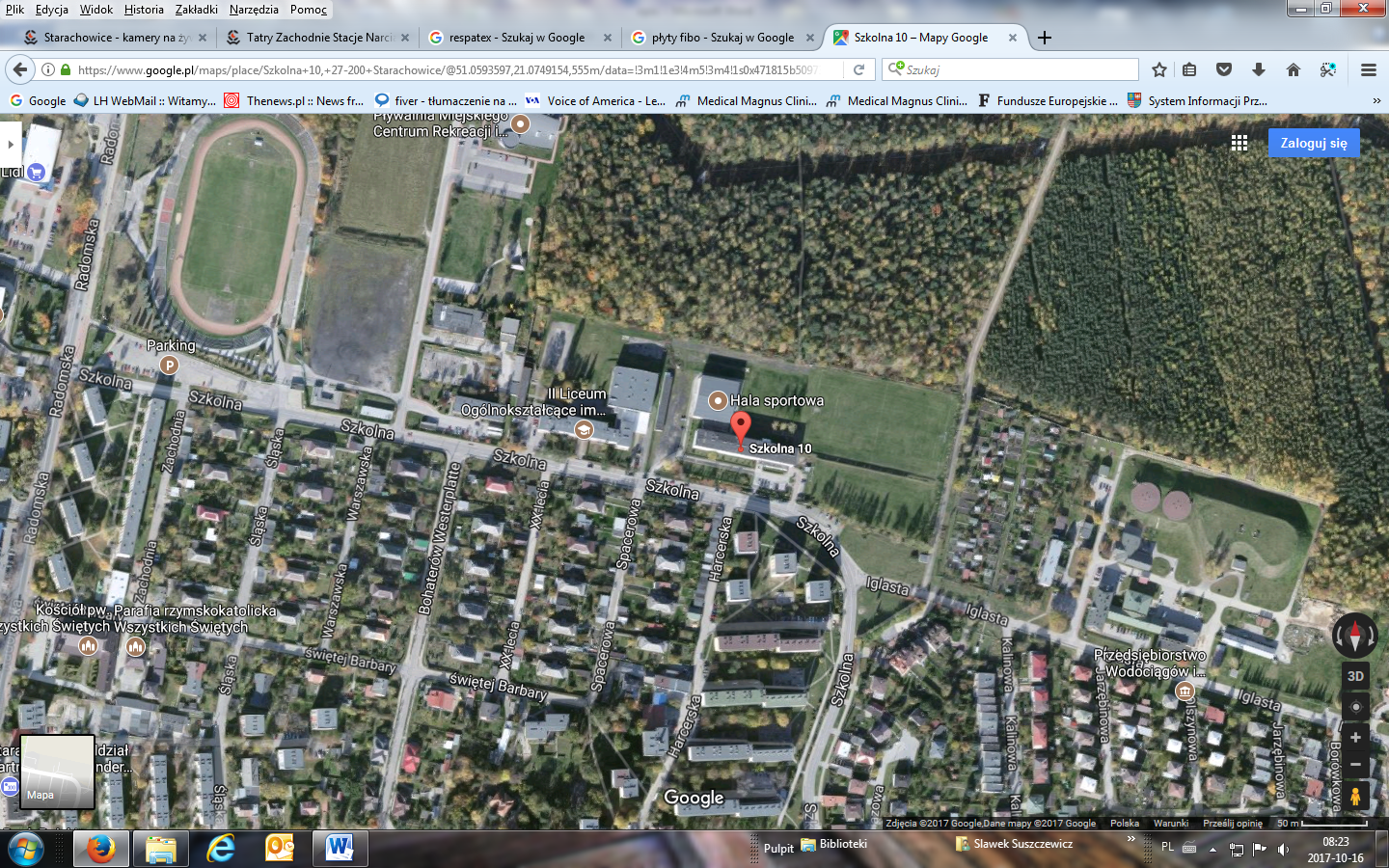 Planuje się budowę hali sportowej  w miejscu istniejącej hali sportowej którą należy wyburzyć .Parametry techniczne budynku przeznaczonego do wyburzenia: według załączonej dokumentacji fotograficznej i projektu budowlanego istniejącej hali sportowej.Minimalne parametry techniczne budynku projektowanego:1. Hala sportowaPrzez halę sportową rozumie się obiekt posiadający pomieszczenie jednoprzestrzenne o następujących gabarytach:- wymiarach poziomego rzutu budowlanego ograniczonego elementami ścian, słupów lub innych stałych przeszkód konstrukcji bądź wyposażenia stałego niebędącego wyposażeniem sportowym:  1.1 Wymiary hali:2. Możliwość instalacji boisk do gier zespołowych (zgodnie z PN ):3. Wyposażenie hali sportowej : A. Boisko centralne – piłka koszykowa - konstrukcja koszy podwieszanych z napędem elektrycznym i regulacją wysokości tablicy. Tablice z obręczami uchylnymi i osłoną dolnej krawędzi.B. 2 boiska treningowe poprzeczne – piłka koszykowa- konstrukcja koszy uchylna składana w bok na ścianę lub mocowana bezpośrednio do słupa. Tablice z obręczami uchylnymi i osłoną dolnej krawędzi.C. Boisko główne - siatkówka - słupki do siatkówki aluminiowe z regulacją wysokość, osłonami, tulejami montażowymi słupków do podłoża- siatka do siatkówki turniejowa- stanowisko sędziowskie do siatkówki z regulacją wysokości podestu.D. 2 boiska treningowe poprzeczne – siatkówka-  słupki do siatkówki aluminiowe z regulacją wysokość, osłonami, tulejami montażowymi słupków do podłoża- siatki do siatkówkiE. Boisko do piłki ręcznej- Bramki do piłki ręcznej aluminiowe, mocowane do posadzki na talerzykach z możliwością demontowania.F. Dodatkowe wyposażenie- Drabinki gimnastyczne o wysokości 3 m – 25 stanowisk- Bramki do piłki nożnej halowej aluminiowe mocowane do posadzki na talerzykach z możliwością demontowania.- Kotara grodząca z napędem elektrycznym podnoszona pionowo ( podział boiska na 2 sektory )- Elektroniczna tablica wyników sportowych z uwzględnieniem dodatkowego wyposażenie do gier zespołowych.Należy uwzględnić trybuny stanowiące element konstrukcyjny zaplecza zgodnie z wytycznymi Ministerstwa Sportu i Turystyki ilość stanowisk uzależniona jest od przestrzeni jaką zagospodaruje wykonawca opracowania. W  celu prawidłowego funkcjonowania hali sportowej niezbędne są pomieszczenie magazynowe, 4 szatnie wraz z łazienkami oraz wybudowanie łącznika między budynkiem szkoły a planowaną halą sportową. Na parkiecie powinny się znaleźć wymalowane linie do gier zespołowych  ( koszykówka  - w tym 2 poprzeczne , siatkówka – w tym 2 poprzeczne i piłka ręczna ). Projektowana hala powinna umożliwiać przeprowadzenie rozgrywek sportowych rangi mistrzowskiej lub ogólnopolskiej, - wysokości pomieszczenia w najniższym jego punkcie nie mniejszej niż 7,0 m – liczonej od wykończonej płaszczyzny posadzki do najniższego elementu konstrukcji dachu, stropu, sufitu podwieszonego lub innego elementu wyposażenia stałego, niebędącego wyposażeniem sportowym ;Zaplecze sportowe łączące istniejący budynek dydaktyczny z nową halą sportową:Łącznik pomiędzy halą sportową i istniejącym budynkiem szkoły nawiązywać będzie do architektury obu budynków, spełniając funkcje zaplecza z szatnią, magazynkiem oraz łazienkami.Elementy zewnętrzne:Należy uwzględnić elementy funkcjonalne obiektu sportowego jeśli istniejący obiekt sportowy nie jest w nie wyposażony lub gdy istniejące ww. obiekty nie spełniają określonych wymagań, bądź gdy nadają się jedynie do rozbiórki.Zaleca się, aby przy budowanych/modernizowanych obiektach instalować stojaki lub wiatyrowerowe.- droga przeciwpożarowa, chodnik. Koncepcja winna zawierać zorganizowanie atrakcyjnej przestrzeni publicznej oraz uzyskaniereprezentacyjnego założenia urbanistycznego dla funkcji publicznej jakim jest teren szkołystając się elementem komplementarnym rozwiązania programowo–przestrzennegodotyczącego:a) projektu zagospodarowania terenu przy Zespole Szkół Zawodowych nr 3 przy ul. Szkolnej 10                    w Starachowicach,Przedstawione rozwiązania mają być:- realne,- efektywne ekonomicznie,- funkcjonalne,- możliwe do etapowania,- prowadzić do uzyskania spójnej wizji zagospodarowania dla wskazanego terenu,Zastosowane w koncepcji rozwiązania winny uwzględniać współczesne wymogi dotyczącepraktyczności stosowanych rozwiązań, ze szczególnym uwzględnieniem poziomuwspółczesnej kultury technicznej oraz likwidację barier architektonicznych. Zamawiającywymaga żeby opracowanie było obejmowało rozwiązania tzw. „Koncepcji uniwersalnego projektowania” oraz wytycznych Programu Rozwoju Szkolnej Infrastruktury Sportowej – Ministerstwa Sportu i Turystyki. Zestawienie kosztów realizacji inwestycji (sporządzone na etapie koncepcji programowo przestrzennej winno zawierać wstępny zbiór kosztów przewidzianych do realizacjiinwestycji sporządzonych na podstawie dostępnych wskaźników analogii itp.)4. Informacje pomocnicze, sugerowane przez Zamawiającego podlegające omówieniu na etapiewykonywania opracowania.4.1) Dokumentacja opracowana przez Wykonawcę musi być wykonana w stanie kompletnym z punktu widzenia celu, któremu ma służyć.Dokumentacja będzie służyć jako:a) załącznik do dokumentów umożliwiających pozyskanie środków zewnętrznych na sfinansowanieprzedmiotowego zadania,b) opis przedmiotu zamówienia w przetargach zgodnie z ustawą pzp,c) podstawa realizacji pełnego zakresu robót budowlanych niezbędnego dla użytkowania obiektuzgodnie z przeznaczeniem.4.2) Dokumentacja stanowiąca przedmiot odbioru zostanie zaopatrzona przez Wykonawcę w wykaz opracowań oraz pisemne oświadczenie Wykonawcy, że jest wykonana zgodnie z umową, obowiązującymi przepisami techniczno-budowlanymi, oraz że została wydana w stanie zupełnym.4.3) Wykonawca w ramach zamówienia w okresie gwarancji wykona jednego  (nieodpłatnie)przeliczenia kosztów inwestycji (szacunkowych kosztorysów inwestorskich).4.4) Nie wymienienie tytułu jakiejkolwiek dziedziny, grupy, podgrupy czy normy nie zwalnia Wykonawcy od obowiązku stosowania wymogów określonych prawem polskim. Wykonawca będzie przestrzegał praw autorskich.długość48 mszerokość28 mwysokość9 msiatkówka18.0m x 9.0m x 7.0mkoszykówka28.0m x 11.0m x7.0mpiłka ręczna 20.0m x 40.0m x7.0m (plus wybiegi) 